ПАО Банк «ФК Открытие» информирует о том, что в связи с вступлением  в силу Федерального закона от 01.05.2019 №76-ФЗ, обязывающего банки предоставить заемщику «ипотечные каникулы», в Банке  разработан и утвержден Приказ «Об утверждении «Порядка предоставления заемщику отсрочки исполнения обязательств по ипотечному кредиту (предоставление льготного периода)», который регламентирует взаимодействие подразделений Банка при обращении в Банк Заемщика с Требованием об изменении условий Кредитного договора. 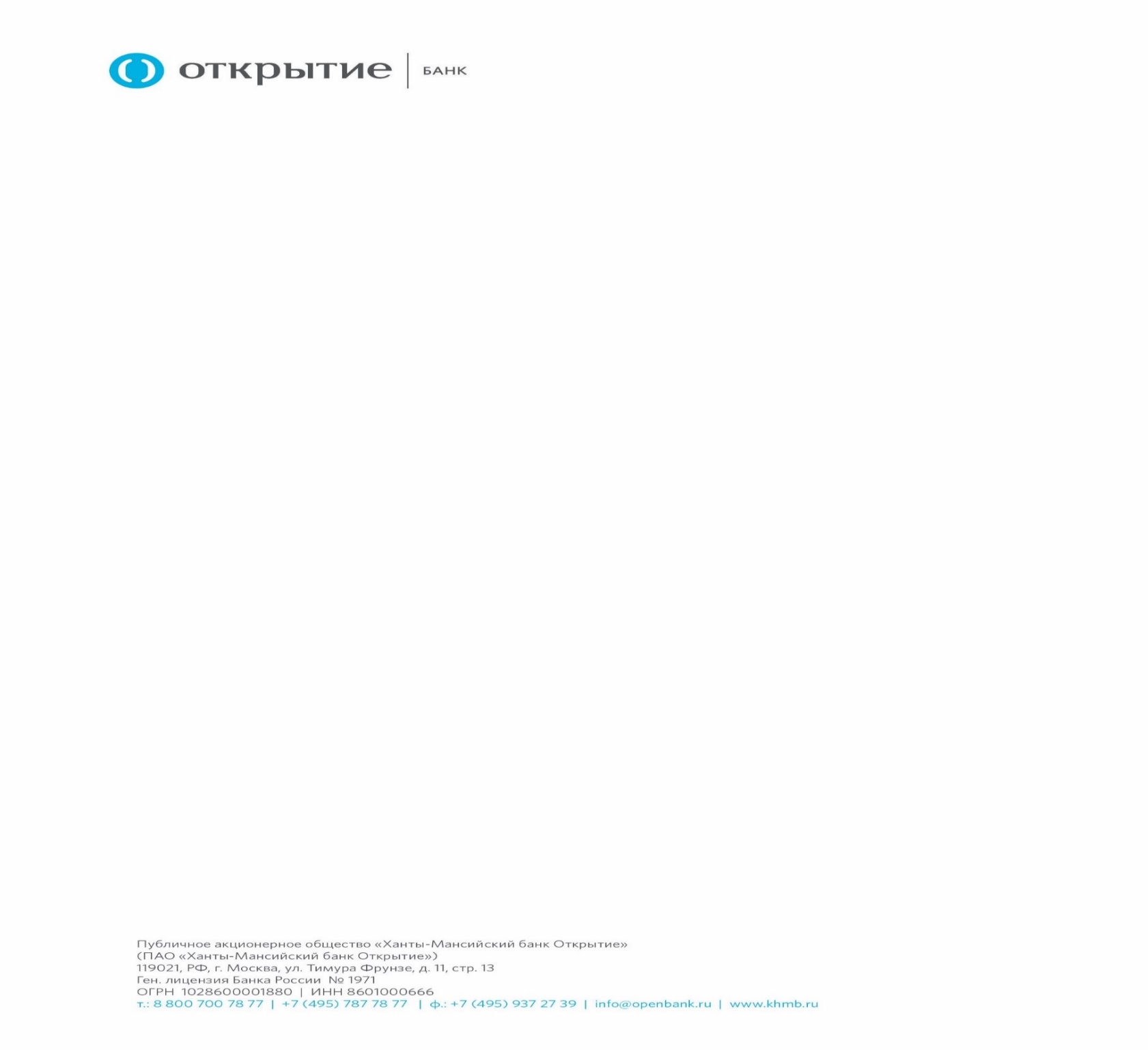 Краткое описание программы «Ипотечные каникулы»:Заемщик, который взял ипотеку для личных нужд, вправе в любое время ее действия единожды потребовать от Банка приостановить исполнение своих обязательств или уменьшить размер ежемесячных платежей (ипотечные каникулы). Взять ипотечные каникулы можно максимум на полгода (льготный период). Для реализации права на ипотечные каникулы Заемщику необходимо подать в Банк Требование об изменении условий кредитного договора. Для подачи Требования необходимо, чтобы одновременно выполнялись четыре условия:размер предоставленного кредита не превышает 15 млн руб.;кредитный договор по требованию заемщика ранее не изменяли (в том числе первоначальный кредит в случае рефинансирования), т.е. «ипотечные каникулы» ранее не предоставлялись;заложено единственное пригодное для постоянного проживания заемщика жилье или его право требования по такому же помещению, основанное на ДДУ. При этом не учитывается право заемщика на владение и пользование иным жильем в общей собственности, если соразмерная его доле общая площадь этого жилья не превышает норму;заемщик находится в трудной жизненной ситуации.Трудная жизненная ситуация это любое из следующих обстоятельств:регистрация заемщика в качестве безработного в службе занятости;признание заемщика инвалидом I или II группы;временная нетрудоспособность заемщика на срок больше двух месяцев подряд;снижение среднемесячного дохода заемщика (совокупного среднемесячного дохода всех заемщиков), рассчитанного за два месяца, предшествующие месяцу обращения заемщика с Требованием, более чем на 30 процентов по сравнению со среднемесячным доходом заемщика (совокупным среднемесячным доходом заемщиков), рассчитанным за двенадцать месяцев, предшествующих месяцу обращения заемщика, при этом размер ежемесячного платежа в соответствии с условиями кредитного договора за шесть месяцев, следующих за месяцем обращения заемщика, превышает 50 процентов от среднемесячного дохода заемщика (заемщиков), рассчитанного за два месяца, предшествующие месяцу обращения заемщика;увеличение количества лиц, находящихся на иждивении у заемщика по сравнению с количеством указанных лиц, находившихся на иждивении заемщика на день заключения кредитного договора, с одновременным снижением среднемесячного дохода заемщика (совокупного среднемесячного дохода заемщиков), рассчитанного за два месяца, предшествующие месяцу обращения заемщика с Требованием, более чем на 20 процентов по сравнению со среднемесячным доходом заемщика (совокупным среднемесячным доходом заемщиков), рассчитанным за двенадцать месяцев, предшествующих месяцу обращения заемщика, при этом размер ежемесячного платежа в соответствии с условиями кредитного договора за шесть месяцев, следующих за месяцем обращения заемщика, превышает 40 процентов от среднемесячного дохода заемщика (заемщиков), рассчитанного за два месяца, предшествующие месяцу обращения заемщика.Требование можно подать в Банк двумя способами:путем вручения Требования под расписку сотруднику Банка;направив в Банк по почте заказным с уведомлением.Требование можно составить, воспользовавшись формой Банка (размещено на сайте) или самостоятельно в простой письменной форме.При составлении Требования самостоятельно Заемщику необходимо учесть, что:Требование должно содержать:указание на приостановление исполнения обязательств по кредитному договору/размер платежей, уплачиваемых заемщиком в льготный период;указание на трудную жизненную ситуацию, в которую попал заемщик.Требование может содержать:длительность льготного периода (при отсутствии – льготный период считается равным 6 месяцам);информацию о начале льготного периода. Приложения к требованию:согласие залогодателя, если залогодатель – 3-е лицо (оригинал);выписка из Единого государственного реестра недвижимости о правах заемщика              (-ов) на имевшиеся (имеющиеся) у него объекты недвижимости (оригинал);документы, подтверждающие нахождение заемщика в трудной жизненной ситуации (см. таблицу). Несоответствие Требования вышеуказанным условиям – основание для отказа заемщику в его удовлетворении.ПОДТВЕРЖДАЮЩИЕ ДОКУМЕНТЫ Вид трудной жизненной ситуации:Подтверждающий документ:Регистрация заемщика в качестве безработного:выписка из регистра получателей государственных услуг в сфере занятости (оригинал);Признание заемщика инвалидом, установление ему I или II группы инвалидности:справка, подтверждающая факт установления инвалидности (оригинал);Временная нетрудоспособность заемщика сроком более 2-х месяцев подряд:листок нетрудоспособности, выданный на случай временной нетрудоспособности и в связи с материнством (оригинал для предъявления);Снижение среднемесячного дохода заемщика (совокупного среднемесячного дохода всех заемщиков по Кредитному договорусправка о полученных доходах и удержанных суммах налога по форме, утвержденной ФНС, за текущий год и год, предшествующий обращению с настоящим Требованием (оригиналы).Увеличение количества лиц, находящихся на иждивении у заемщикасправка о полученных доходах и удержанных суммах налога по форме, утвержденной ФНС, за текущий год и год, предшествующий обращению с настоящим Требованием (оригиналы);свидетельство о рождении/свидетельство об усыновлении (удочерении)/акт органа опеки и попечительства о назначении опекуном или попечителем (оригиналы для предъявления);справка, подтверждающая факт установления инвалидности (оригинал).